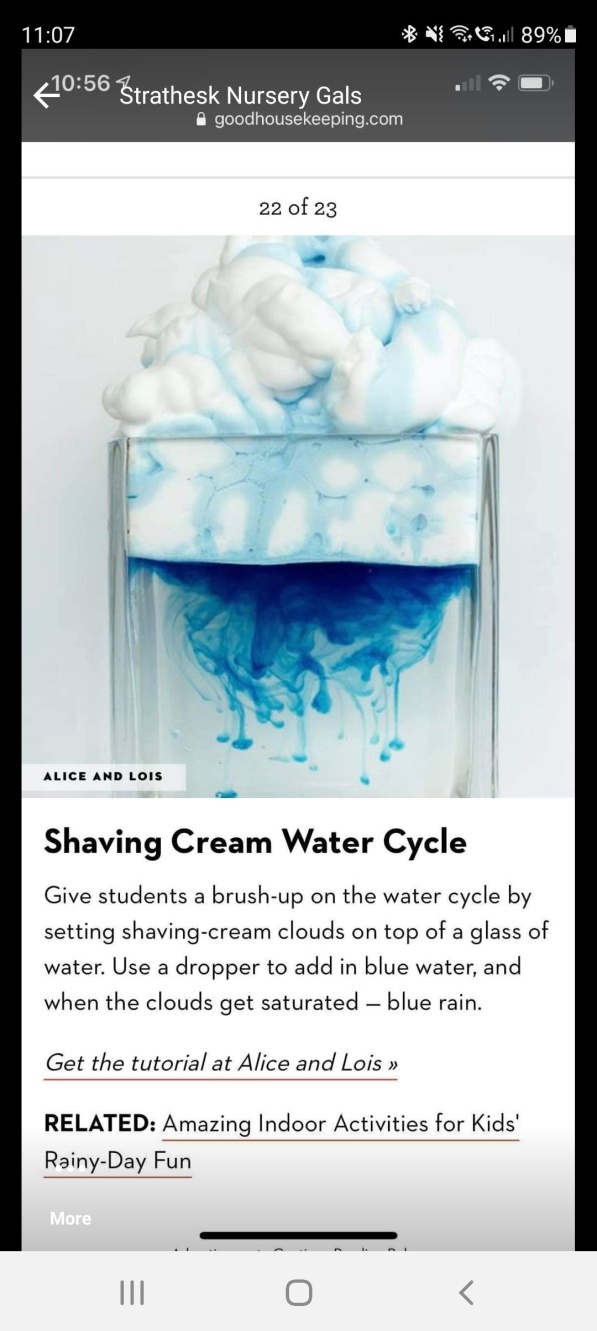 Shaving Cream Water CycleSquirt some shaving cream on top of a glass of water.  Drip some blue coloured water on top of the shaving cream and once it is saturated, watch it drip through to imitate rain clouds.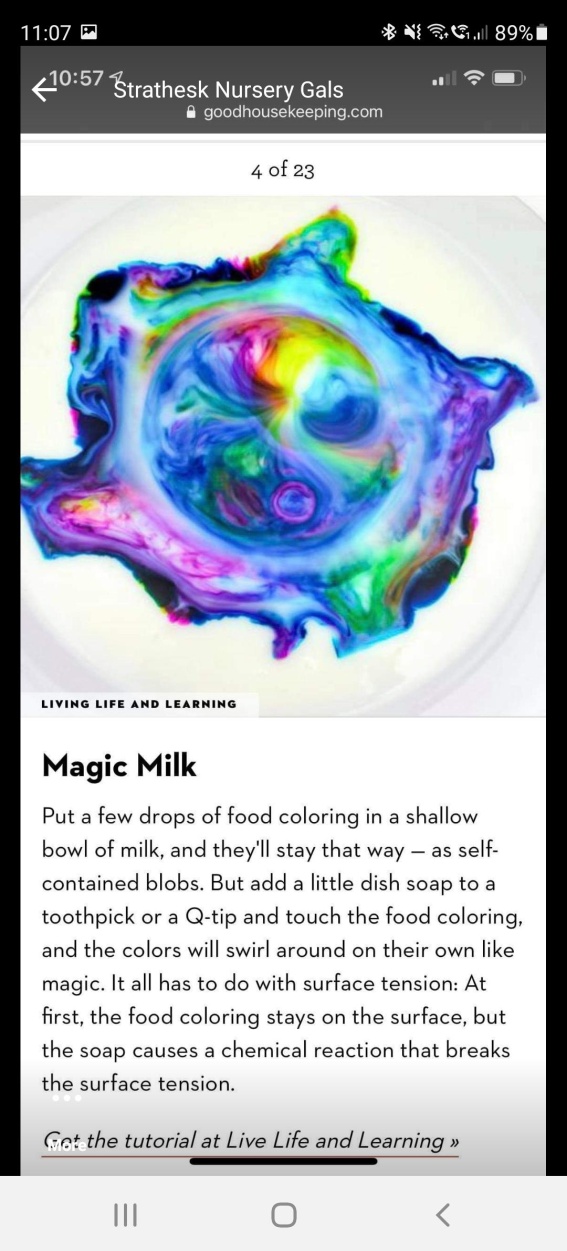 Magic MilkPut a few drops of food colouring in a shallow bowl of milk.  The drops will stay there in self-contained blobs. But add a little dish soap to a toothpick or cotton bud and touch the food colouring.  The colours will swirl around on their own like magic.  The soap causes a chemical reaction that breaks the surface tension.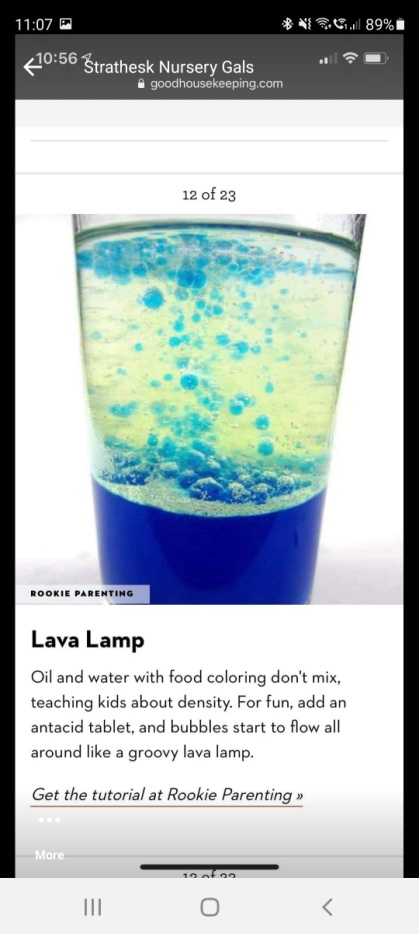 Lava LampsOil and water with food colouring don’t mix and it’s a great way to teach children about densities.  For fun add an antacid tablet and the bubbles will flow around making a cool lava lamp.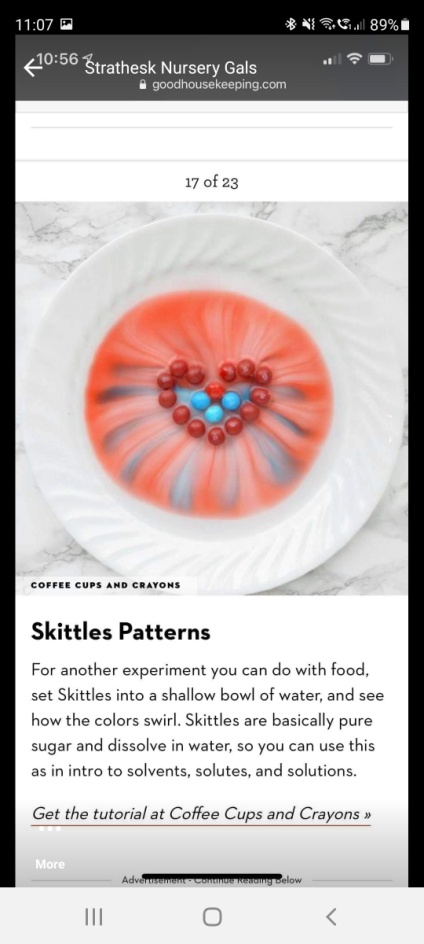 Skittle PatternsSet skittles in a shallow dish and add some water.  Watch the colours move off the skittles and swirl around the dish.  The sugar on the skittles coating dissolves in the water and is a good way to learn about solvents and solutions.